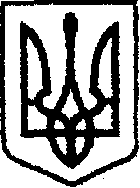 У К Р А Ї Н Ачернігівська обласна державна адміністраціяУПРАВЛІННЯ КАПІТАЛЬНОГО БУДІВНИЦТВАН А К А ЗПро передачу витрат на баланс Батуринської міської радиВідповідно до Законів України «Про місцеві державні адміністрації», «Про бухгалтерський облік та фінансову звітність в Україні», Національного положення (стандарту) бухгалтерського обліку в державному секторі 122 «Нематеріальні активи», затвердженого наказом Міністерства фінансів України від 12.11.2010 № 1202, на виконання рішення шістнадцятої сесії Батуринської міської ради дев’ятого скликання від 08.12.2021 № 31 «Про надання згоди на прийняття на баланс Батуринської міської ради витрат»,н а к а з у ю:Передати витрати по об’єкту «Спорудження знакового патріотичного об’єкту (флагштоку) на території вул. Партизанська, 1 в м. Батурин» на баланс Батуринської міської ради.2. Делегувати до складу комісії з приймання-передачі витрат по об’єкту «Спорудження знакового патріотичного об’єкту (флагштоку) на території вул. Партизанська, 1 в м. Батурин»:Майка Сергія Михайловича – заступника начальника Управління – начальника відділу технічного контролю автомобільних доріг;Тестова Олексія Васильовича – заступника начальника відділу організації будівництва та технічного нагляду;Коновал Людмилу Василівну – головного спеціаліста відділу фінансового забезпечення;Ткаченко Юлію Володимирівну – головного спеціаліста відділу юридичного забезпечення.3. Контроль за виконанням наказу залишаю за собою. Начальник                                                                             Ярослав СЛЄСАРЕНКОвід 13 грудня 2021 р.       Чернігів                                  № 217